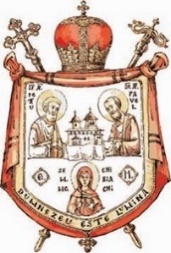                                            EPISCOPIA HUȘILOR                                                      CATEDRALA      EPISCOPALĂ     SLUJBELE DUMNEZEIEȘTIsăvârșite în SĂPTĂMÂNA a V-a DUPĂ PAȘTI,  a Înjumătățirii și a Samarinencei (a V-a a PENTICOSTARULUI)(22 - 28.05.2022)ORAR(AVIZIER)Posibilitatea mărturisirii păcatelor în Sfânta Taină a Spovedaniei există în fiecare zi de peste săptămână (luni-sâmbătă) între orele 07:00-09:00 şi între orele 17:00-18:30, iar în duminici şi sărbători între orele 07:30-09:20 şi între orele 17:00-19:00.             Posibilitatea primirii Sfintei Euharistii (Sfânta Împărtăşanie) de către credincioşii care s-au pregătit există la fiecare Sfântă Liturghie, la momentul corespunzător, în care diaconul (sau preotul) rosteşte chemarea: „Cu frică de Dumnezeu, cu credinţă şi cu dragoste să vă apropiaţi”.             Pregătirea pentru împărtăşirea cu Sfântul Trup şi Sânge al Domnului constă în: împăcarea cu toţi semenii, mărturisirea cu căinţă a păcatelor şi dezlegarea (iertarea) lor în Sfânta Taină a Spovedaniei, post conform rânduielii Bisericii Ortodoxe, abstinenţă conjugală, ajunare de la miezul nopţii până după Sf. Liturghie, citirea „Canonului şi a rugăciunilor dinainte de Sfânta Împărtăşanie” şi participarea la Sfânta Liturghie. Liturghisitori:                                                                                                                                    Catedrala este deschisă între orele:Ieromonah HRISTOFORDiacon ALEXANDRU-COZMIN                                                                                                  - 07:30 - 21:00 - duminica și sărbătoriDuhovnic:                                                                                                                                         - 06:30 - 21:00 - în zilelele de peste săptămânăIeromonah DOSITEIDuminică,  22 MAI  – Sf. Mc. Vasilisc şi Marcel; Sf. Părinţi de la Sinodul al II-lea Ecumenic Duminica a 5-a după Paşti (a Samarinencei); Ap. Fapte 11, 19-30; Ev. Ioan 4, 5-42; glas 4, voscr. 7- ora 1700- 1900 (sâmbătă seara) –  Vecernia mare cu Litia- ora 0800- 0930 (duminică dimineața) – Utrenia - ora 0930 - 1200 – Dumnezeiasca Liturghie a Sf. Ioan Gură de AurPredicator: Ieromonah HRISTOFORLuni,  23 MAI -Sf. Ier. Mihail Mărturisitorul, episco-pul Sinadei; Sf. Mironosiţă Maria lui Cleopa-ora 1700-1815(duminică seara) – Vecernia; Paraclisul Maicii Domnului-ora 0700- 0800 (luni dimineaţa) – Utrenia -ora 0800- 0945 – Dumnezeiasca Liturghie a Sf. Ioan Gură de Aur Marţi, 24 MAI - Sf. Cuv. Simeon cel din Muntele Minunat- ora 1700- 1815 (luni seara) – Vecernia; Acatistul Sf. M. Mc. Chiriachi- ora 0700- 0800 (marți dimineaţa) – Utrenia - ora 0800- 0945 – Dumnezeiasca Liturghie a Sf. Ioan Gură de Aur Miercuri, 25 MAI - Odovania Înjumătățirii Cincizecimii; † A treia aflare a capului Sf. Proroc Ioan Botezătorul (Dezlegare la peşte)- ora 1700- 1830 (marți seara) – Ceasul IX, Vecernia mare, Pavecernița mică - ora 0700- 0815  (miercuri dimineaţa) – Utrenia- ora 0815- 1000   – Dumnezeiasca Liturghie a Sf. Ioan Gură de AurJoi, 26 MAI - Sf. Ap. Carp şi Alfeu; Sf. Mc. Averchie şi Elena- ora 1700- 1930 (miercuri seara) – Vecernia; Sf. Taină a Maslului; Rugăciuni de sănătate și dezlegare.  - ora 0700- 0800  (joi dimineaţa) – Utrenia - ora 0800- 0945  – Dumnezeiasca Liturghie a Sf. Ioan Gură de AurVineri, 27 MAI - Sf. Mc. Iuliu Veteranul; Sf. Sfinţiţi Mc. Eladie şi Terapont, episcopul Sardei; Sf. Mărt. Ioan Rusul (Dezlegare la peşte)- ora 1700- 1810 (joi seara) – Ceasul IX, Vecernia, Pavecernița mică- ora 0700- 0800 (vineri dimineaţa) – Utrenia- ora 0800- 0945 – Dumnezeiasca Liturghie a Sf. Ioan Gură de Aur Sâmbătă, 28 MAI - Sfinții Ier. Eutihie, episcopul Melitinei, și Nichita, episcopul Calcedonului- ora 2200- 0100 (vineri seara) –  Priveghere de noapte- ora 0100 - 0300 – Dumnezeiasca Liturghie a Sf. Ioan Gură de Aur- ora 1015- 1050 (sâmbătă dimineața) – PARASTAS 